Ref.J.19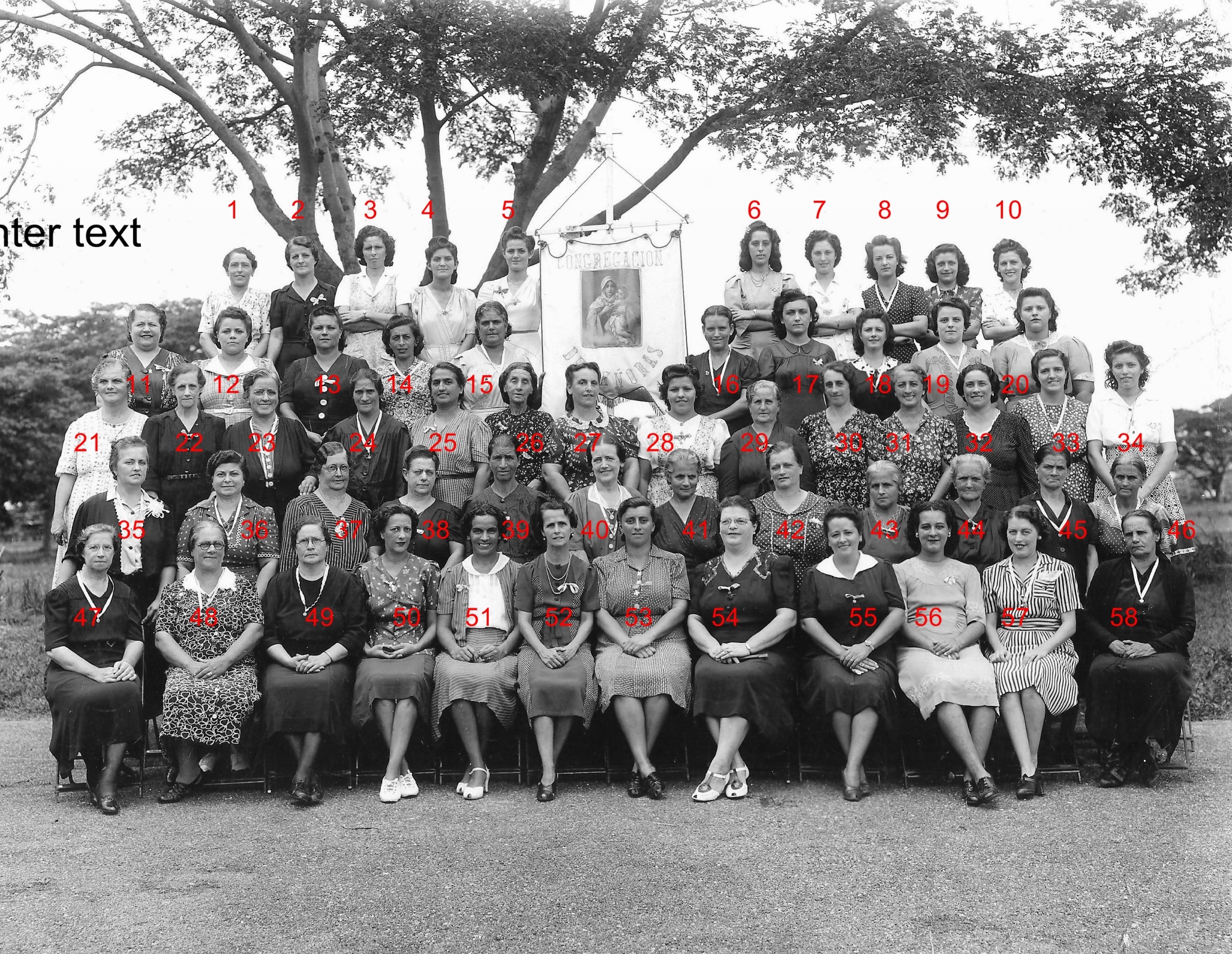 1                   2                      3                         4                      5                       6                       7   Isabel Hill                    8 M.Garro   9 Anita Villa    10          11                  12                    13                        14                   15                     16                      17                    18 Elma Wilkie( Nee Aposto)                     19 Herminia Baldorino (Nee Graffioni)   2021                  22                    23                        24                   25 Carlota Baker                   26                      27                    28                      29                         30 Gracia Penalver?31                    32                     33 Berta Gomez   34                        35                      36                    37                        38                     39                     40 Arsenia Villa                    41 Carlota Lucia                   42                      43                         44 Adamberry?                      45 Maria Zammitt                    46                    47                        48 Ernestina Cano(Nee Wood)  49                     5051 Lola Romero 52 Tucker  53 Matilde Ratcliffe?                        54 Victoria Suarez                      55               56                    57 Isabel Mizzi                  58